Cada piso de un hotel tiene h habitaciones. En 8 pisos hay un total de 256 habitaciones. Escribe una ecuación para representar esta situación.Solución:    8h = 256Pedro compró 8 boletos para un partido de básquetbol. Pagó un total de $208. Determina si cada boleto costó $26 o $28.
Solución:    8b = 208                   8(26) = 208                      8(28) = 208
                     208  =  208                      224  ≠  208
                         cierto                                falsoLa temperatura máxima fue de 92 °F. Esto fue 24 °F más que la temperatura mínima nocturna. Determina si la temperatura mínima fue de 62 °F o 68 °F.
    Solución:    92 = m + 24       verificar si es cierto para m = 62 o 68
Andy tiene una cuarta parte (o un cuarto) del número de años de su abuelo, que tiene 76 años. Determina si Andy tiene 19 o 22 años.
    Solución:  76/4 = a     a = edad de Andy
Una bolsa de dormir pesa 8 libras. Tu mochila y la bolsa de dormir pesan 31 libras. Determina si la mochila sin la bolsa de dormir pesa 25 o 23 libras.
         m + b = 31
         m + 5 = 31   verificar 25 o 23
A mitad de camino de la ruta del autobús escolar, 23 estudiantes se bajan y 48 estudiantes siguen en el autobús. Determina si al principio de la ruta del autobús había 61 o 71 estudiantes.
     Solución:   p – 23 = 48      (p = estudiantes al principio)
Comunicar ideas matemáticas Un perro pesa 44 libras y el veterinario piensa que debe perder 7 libras para llegar a su peso ideal. Mikala escribió la ecuación x + 7 = 44 para representar la situación. Kirk escribió la ecuación 44 - x = 7. ¿Qué representa la variable?  ¿Qué ecuación es correcta? ¿Puedes escribir otra ecuación que represente la situación?
     Solución:   x representa el peso ideal.    
                         otra ecuación:    44 – 7 = x
La siguiente tabla muestra la relación entre la cantidad de cajas y la cantidad de velas empacadas en ellas. 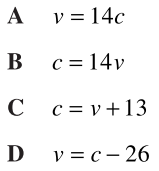 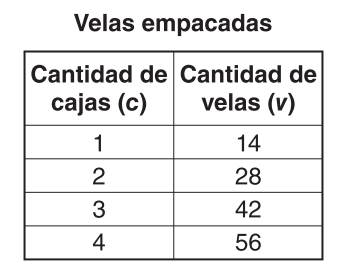 Adriel tiene 39 canicas, 15 canicas más que las que tiene Osvaldo. ¿Cuál de las siguientes ecuaciones se puede usar para calcular la cantidad de canicas, n, que tiene Osvaldo?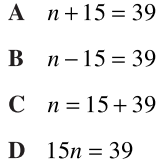 